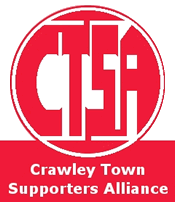 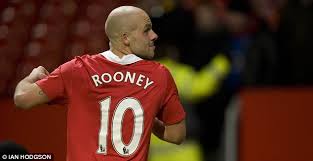 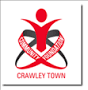 	MANCHESTER UTD 5TH ANNIVERSARY – 19TH FEBRUARY 2016.    Quiz  Night